Submit the NCSEA U Application if…You are interested in participating in a series of unique learning opportunities which focus on current trends in Child Support leadership and best practices initiatives that make a transformative impact on the IV-D programYou are a leader or emerging leader in the child support community, dedicated to enhancing the performance and service levels of your organization as well as your own professional developmentYou are committed to attending 6 classes to complete the NCSEA U course, which may occur virtually, in-person or a combination of both.  Below is an outline, plus networking functions:Two pre-conference and one post-conference virtual class Virtual and/or on-site classes conducted immediately following the 2021 NCSEA Leadership Symposium in Austin, Texas (Sunday, August 1 – Wednesday, August 4). The virtual and/or onsite portion of NCSEA U will begin Wednesday, August 4 and close by 11 AM Thursday, August 5.NCSEA U Enrollment RequirementsAll Enrollment Forms must be submitted to Gillyn Croog, NCSEA Director, Professional Development, at gillyncroog@ncsea.org by Friday, May 28, 2021. All applications will be reviewed by the NCSEA U Committee and selections made based off numerous qualifying criteria including, but not limited to:Date of application receiptNumber of applicants from same agency/organization (determination/selection by director/supervisor if multiple applicants from same agency/organization)NCSEA Membership type – Agency or IndividualTravel status/approvalApplicants must commit to attend the entire course of classes being offered as outlined above and have the acknowledgement and support of their Supervisor/Director and IV-D/Agency Director.Participants must register for the 2021 NCSEA Leadership Symposium and NCSEA U ($185).Participation in NCSEA U will be limited to thirty students, ensuring participants the opportunity to learn and work with fellow child support professionals sharing common interests and challenges. NCSEA members (employees of organization members as well as individual members) will be given preference in the selection process.Selected participants will be notified of their enrollment via email no later than June 9, 2021. A waiting list of those not selected will be maintained, based on the criteria listed above. Those not selected will be notified via email and advised of the waiting list.If an accepted individual advises NCSEA that they did not receive the appropriate travel approval, and must withdraw from NCSEA U, the first person on the waiting list will be advised of their participation.Further withdrawals will be handled as described above, with (July 2, 2021) the last date for new participants to be added to the 2021 NCSEA U class. Registration fees for withdrawals after (July 2, 2021) will not be refunded.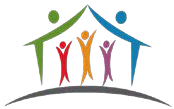 For more information on NCSEA U, visit www.ncsea.org/ncsea-u today!First Name:  Last Name:  Last Name:  Last Name:  Last Name:  Last Name:  Preferred Name:  Title and Organization: Title and Organization: Title and Organization: Title and Organization: Title and Organization: Contact Phone:Contact Phone:Email Address: Email Address: Email Address: Email Address: Email Address: Email Address: Email Address: City:City:State/Province:State/Province:State/Province:Zip Code:Zip Code:Have you attended NCSEA U @ Leadership Symposium (LS) previously? If so, what year?        If not, how did you hear about NCSEA U?Have you attended NCSEA U @ Leadership Symposium (LS) previously? If so, what year?        If not, how did you hear about NCSEA U?Have you attended NCSEA U @ Leadership Symposium (LS) previously? If so, what year?        If not, how did you hear about NCSEA U?Have you attended NCSEA U @ Leadership Symposium (LS) previously? If so, what year?        If not, how did you hear about NCSEA U?Have you attended NCSEA U @ Leadership Symposium (LS) previously? If so, what year?        If not, how did you hear about NCSEA U?Have you attended NCSEA U @ Leadership Symposium (LS) previously? If so, what year?        If not, how did you hear about NCSEA U?Have you attended NCSEA U @ Leadership Symposium (LS) previously? If so, what year?        If not, how did you hear about NCSEA U?Did you apply to attend the 2020 NCSEA U class?Did you apply to attend the 2020 NCSEA U class?Did you apply to attend the 2020 NCSEA U class?Did you apply to attend the 2020 NCSEA U class?Did you apply to attend the 2020 NCSEA U class?Did you apply to attend the 2020 NCSEA U class?Did you apply to attend the 2020 NCSEA U class?  How long have you been involved in Child Support Services?  0-3 years    3-5 years     5-10 years   10+ years  How long have you been involved in Child Support Services?  0-3 years    3-5 years     5-10 years   10+ years  How long have you been involved in Child Support Services?  0-3 years    3-5 years     5-10 years   10+ years  How long have you been involved in Child Support Services?  0-3 years    3-5 years     5-10 years   10+ years  How long have you been involved in Child Support Services?  0-3 years    3-5 years     5-10 years   10+ years  How long have you been involved in Child Support Services?  0-3 years    3-5 years     5-10 years   10+ years  How long have you been involved in Child Support Services?  0-3 years    3-5 years     5-10 years   10+ yearsHow do you define leadership? How do you define leadership? How do you define leadership? How do you define leadership? How do you define leadership? How do you define leadership? How do you define leadership?   Employment Information: (Choose one or more)  County, State, or Tribal Agency Private Sector   Employment Information: (Choose one or more)  County, State, or Tribal Agency Private Sector   Employment Information: (Choose one or more)  County, State, or Tribal Agency Private Sector Please describe your role in your organization and how attending this program will benefit your organization?Please describe your role in your organization and how attending this program will benefit your organization?Please describe your role in your organization and how attending this program will benefit your organization?Please describe your role in your organization and how attending this program will benefit your organization?	International 	International 	International Please describe your role in your organization and how attending this program will benefit your organization?Please describe your role in your organization and how attending this program will benefit your organization?Please describe your role in your organization and how attending this program will benefit your organization?Please describe your role in your organization and how attending this program will benefit your organization?	Attorney or Legal Services 	Attorney or Legal Services 	Attorney or Legal Services Please describe your role in your organization and how attending this program will benefit your organization?Please describe your role in your organization and how attending this program will benefit your organization?Please describe your role in your organization and how attending this program will benefit your organization?Please describe your role in your organization and how attending this program will benefit your organization?	Advocacy or Non-Profit 	Advocacy or Non-Profit 	Advocacy or Non-Profit Please describe your role in your organization and how attending this program will benefit your organization?Please describe your role in your organization and how attending this program will benefit your organization?Please describe your role in your organization and how attending this program will benefit your organization?Please describe your role in your organization and how attending this program will benefit your organization? NCSEA U focuses on the Learning Leader and providing an enhanced professional development opportunity.  What 
leadership skills are you hoping to gain or enhance by attending NCSEA U @LS? NCSEA U focuses on the Learning Leader and providing an enhanced professional development opportunity.  What 
leadership skills are you hoping to gain or enhance by attending NCSEA U @LS? NCSEA U focuses on the Learning Leader and providing an enhanced professional development opportunity.  What 
leadership skills are you hoping to gain or enhance by attending NCSEA U @LS? NCSEA U focuses on the Learning Leader and providing an enhanced professional development opportunity.  What 
leadership skills are you hoping to gain or enhance by attending NCSEA U @LS? NCSEA U focuses on the Learning Leader and providing an enhanced professional development opportunity.  What 
leadership skills are you hoping to gain or enhance by attending NCSEA U @LS? NCSEA U focuses on the Learning Leader and providing an enhanced professional development opportunity.  What 
leadership skills are you hoping to gain or enhance by attending NCSEA U @LS? NCSEA U focuses on the Learning Leader and providing an enhanced professional development opportunity.  What 
leadership skills are you hoping to gain or enhance by attending NCSEA U @LS?Supervisor/Manager’s Name:  Supervisor/Manager’s Name:  Supervisor/Manager’s Name:  Supervisor/Manager’s Name:  Supervisor/Manager’s Title and Email address:  Supervisor/Manager’s Title and Email address:  Supervisor/Manager’s Title and Email address:  This applicant has my acknowledgement and support, as supervisor/manager, as well as the organization’s IV-D Director/Agency Director.   Signature of Supervisor/Manager  I understand the requirements for NCSEA U. I have read the NCSEA U Program Eligibility document and understand my responsibilities upon enrollment in the program. I understand that I must register for the 2021 NCSEA Leadership Symposium and pay the separate NCSEA U registration fee to participate. My supervisor and IV-D/Agency Director support my enrollment, as the signature above signifies. Enrollment Forms are due by Friday, May 28, 2021   	                	 Signature          	 	   Date  This applicant has my acknowledgement and support, as supervisor/manager, as well as the organization’s IV-D Director/Agency Director.   Signature of Supervisor/Manager  I understand the requirements for NCSEA U. I have read the NCSEA U Program Eligibility document and understand my responsibilities upon enrollment in the program. I understand that I must register for the 2021 NCSEA Leadership Symposium and pay the separate NCSEA U registration fee to participate. My supervisor and IV-D/Agency Director support my enrollment, as the signature above signifies. Enrollment Forms are due by Friday, May 28, 2021   	                	 Signature          	 	   Date  This applicant has my acknowledgement and support, as supervisor/manager, as well as the organization’s IV-D Director/Agency Director.   Signature of Supervisor/Manager  I understand the requirements for NCSEA U. I have read the NCSEA U Program Eligibility document and understand my responsibilities upon enrollment in the program. I understand that I must register for the 2021 NCSEA Leadership Symposium and pay the separate NCSEA U registration fee to participate. My supervisor and IV-D/Agency Director support my enrollment, as the signature above signifies. Enrollment Forms are due by Friday, May 28, 2021   	                	 Signature          	 	   Date  This applicant has my acknowledgement and support, as supervisor/manager, as well as the organization’s IV-D Director/Agency Director.   Signature of Supervisor/Manager  I understand the requirements for NCSEA U. I have read the NCSEA U Program Eligibility document and understand my responsibilities upon enrollment in the program. I understand that I must register for the 2021 NCSEA Leadership Symposium and pay the separate NCSEA U registration fee to participate. My supervisor and IV-D/Agency Director support my enrollment, as the signature above signifies. Enrollment Forms are due by Friday, May 28, 2021   	                	 Signature          	 	   Date  This applicant has my acknowledgement and support, as supervisor/manager, as well as the organization’s IV-D Director/Agency Director.   Signature of Supervisor/Manager  I understand the requirements for NCSEA U. I have read the NCSEA U Program Eligibility document and understand my responsibilities upon enrollment in the program. I understand that I must register for the 2021 NCSEA Leadership Symposium and pay the separate NCSEA U registration fee to participate. My supervisor and IV-D/Agency Director support my enrollment, as the signature above signifies. Enrollment Forms are due by Friday, May 28, 2021   	                	 Signature          	 	   Date  This applicant has my acknowledgement and support, as supervisor/manager, as well as the organization’s IV-D Director/Agency Director.   Signature of Supervisor/Manager  I understand the requirements for NCSEA U. I have read the NCSEA U Program Eligibility document and understand my responsibilities upon enrollment in the program. I understand that I must register for the 2021 NCSEA Leadership Symposium and pay the separate NCSEA U registration fee to participate. My supervisor and IV-D/Agency Director support my enrollment, as the signature above signifies. Enrollment Forms are due by Friday, May 28, 2021   	                	 Signature          	 	   Date  This applicant has my acknowledgement and support, as supervisor/manager, as well as the organization’s IV-D Director/Agency Director.   Signature of Supervisor/Manager  I understand the requirements for NCSEA U. I have read the NCSEA U Program Eligibility document and understand my responsibilities upon enrollment in the program. I understand that I must register for the 2021 NCSEA Leadership Symposium and pay the separate NCSEA U registration fee to participate. My supervisor and IV-D/Agency Director support my enrollment, as the signature above signifies. Enrollment Forms are due by Friday, May 28, 2021   	                	 Signature          	 	   Date  Check one:  
I have permission to travel to the Leadership Symposium My permission to travel is pending, and I expect to receive a   reply by 	(insert date)  

As attendance for the 2021 Leadership Symposium will be likely be limited in capacity, your approval to attend is critical.Check one:  
I have permission to travel to the Leadership Symposium My permission to travel is pending, and I expect to receive a   reply by 	(insert date)  

As attendance for the 2021 Leadership Symposium will be likely be limited in capacity, your approval to attend is critical.Check one:  
I have permission to travel to the Leadership Symposium My permission to travel is pending, and I expect to receive a   reply by 	(insert date)  

As attendance for the 2021 Leadership Symposium will be likely be limited in capacity, your approval to attend is critical.Check one:  
I have permission to travel to the Leadership Symposium My permission to travel is pending, and I expect to receive a   reply by 	(insert date)  

As attendance for the 2021 Leadership Symposium will be likely be limited in capacity, your approval to attend is critical.Check one:  
I have permission to travel to the Leadership Symposium My permission to travel is pending, and I expect to receive a   reply by 	(insert date)  

As attendance for the 2021 Leadership Symposium will be likely be limited in capacity, your approval to attend is critical.Check one:  
I have permission to travel to the Leadership Symposium My permission to travel is pending, and I expect to receive a   reply by 	(insert date)  

As attendance for the 2021 Leadership Symposium will be likely be limited in capacity, your approval to attend is critical.Check one:  
I have permission to travel to the Leadership Symposium My permission to travel is pending, and I expect to receive a   reply by 	(insert date)  

As attendance for the 2021 Leadership Symposium will be likely be limited in capacity, your approval to attend is critical.